Załącznik nr 1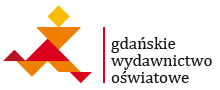 ZGŁOSZENIE KONKURSOWE Oświadczam, że zapoznałem/am się i akceptuję postanowienia regulaminu konkursu Festiwale fizyki. Zgłaszam się do konkursu wraz z uczniami, których prace dołączam do niniejszego formularza. Dane nauczyciela zgłaszającegoimię i nazwisko	numer telefonu	 prywatny e-mail (pod podany adres zostanie wysłane                                                                                                                                       potwierdzenie otrzymania prac)Dane szkołynumer i nazwa szkoły (jeżeli szkoła wchodzi w skład zespołu, podaj                ulica, numer budynkunazwę szkoły, nie zespołu)kod	 pocztanumer telefonu (z numerem kierunkowym)	 e-mailPodpisanie karty jest jednoznaczne z wyrażeniem zgody na przetwarzanie danych w celu wzięcia udziału w konkursie i jego realizacji. Dane będą przetwarzane w tym celu przez Gdańskie Wydawnictwo Oświatowe spółka z ograniczoną odpowiedzialnością sp. k., al. Grunwaldzka 413, 80-309 Gdańsk, na podstawie art. 6 ust. 1 lit. a) RODO. Dane będą przetwarzane przez GWO do końca roku szkolnego 2022/2023. Dane będą przetwarzane również na podstawie art. 6 ust. 1 lit. f) RODO w celu ustalenia, dochodzenia lub obrony roszczeń, do czasu przedawnienia roszczeń. Odbiorcami danych mogą być podmioty zajmujące się obsługą informatyczną i udostępniające GWO narzędzia informatyczne, zajmujące się zarządzaniem i wprowadzaniem danych do baz, świadczące usługi pocztowe lub kurierskie, uczestniczące w realizowaniu umów lub świadczące usługi doradcze. Jeżeli będziemy przekazywać dane podmiotom mającym siedzibę w państwach trzecich (tj. mającym siedzibę poza Europejskim Obszarem Gospodarczym), będziemy wymagać, aby podmioty te gwarantowały wysoki stopień ochrony danych osobowych, spełnienie europejskich norm ochrony danych i zawarły stosowne umowy bazujące na wzorcowych klauzulach umownych w przedmiocie ochrony danych przyjętych przez Komisję Europejską. Dane nie będą wykorzystywane do zautomatyzowanego podejmowania decyzji, w tym nie będą poddawane profilowaniu. Osoba, której dane są przetwarzane, ma prawo dostępu do tych danych, do ich sprostowania, usunięcia, przeniesienia, ograniczenia przetwarzania, do cofnięcia zgody w dowolnym momencie bez wpływu na zgodność z prawem przetwarzania, którego dokonano na podstawie zgody przed jej cofnięciem, oraz do wniesienia skargi do Prezesa Urzędu Ochrony Danych Osobowych. Osoba, której dane są przetwarzane, ma prawo w dowolnym momencie wnieść sprzeciw wobec przetwarzania danych z przyczyn związanych z jej szczególną sytuacją.   czytelny podpis	                                                        data▢ Wyrażam zgodę na przetwarzanie moich danych osobowych przez współadministratorów danych: Gdańskie Wydawnictwo Oświatowe spółka z ograniczoną odpowiedzialnością sp. k., al. Grunwaldzka 413, 80-309 Gdańsk („GWO”) oraz Instytut Rozwoju Edukacji – Fundację im. Adama Mysiora, al. Grunwaldzka 413, 80-309 Gdańsk („IRE”), w celach marketingowych, w tym                                         w szczególności w celu przesyłania mi informacji o produktach i ofertach współadministratorów.▢ Wyrażam zgodę na przesyłanie mi informacji handlowych dotyczących współadministratorów drogą elektroniczną.▢ Wyrażam zgodę na kontakt telefoniczny w związku z ofertą handlową współadministratorów. Na mocy powyższych zgód dane osobowe będą przetwarzane przez współadministratorów na podstawie art. 6 ust. 1 lit. a) RODO. Podanie danych osobowych jest dobrowolne. Niepodanie danych uniemożliwi ich przetwarzanie, w tym przesyłanie informacji                     o produktach i ofertach współadministratorów (GWO lub IRE). Dane będą przetwarzane do czasu posiadania przez współadministratorów produktów i usług skierowanych do nauczycieli i innych osób, których dane są przetwarzane. Dane mogą być profilowane w oparciu o kryteria takie jak nauczany przedmiot, co pozwoli na proponowanie ofert i rabatów dostosowanych do oczekiwań klientów. Dane będą przetwarzane również na podstawie art. 6 ust. 1 lit. f) RODO w celu ustalenia, dochodzenia lub obrony roszczeń, do czasu przedawnienia roszczeń. Odbiorcami danych mogą być podmioty zajmujące się obsługą informatyczną                                   i udostępniające GWO lub IRE narzędzia informatyczne, zajmujące się zarządzaniem i wprowadzaniem danych do baz, pośredniczące w realizowaniu akcji marketingowych, uczestniczące w realizowaniu umów lub świadczące usługi doradcze. Jeżeli będziemy przekazywać dane podmiotom mającym siedzibę w państwach trzecich (tj. mającym siedzibę poza Europejskim Obszarem Gospodarczym), będziemy wymagać, aby podmioty te gwarantowały wysoki stopień ochrony danych osobowych, spełnienie europejskich norm ochrony danych i zawarły stosowne umowy bazujące na wzorcowych klauzulach umownych w przedmiocie ochrony danych przyjętych przez Komisję Europejską. Dane nie będą wykorzystywane do zautomatyzowanego podejmowania decyzji, które wywoływałyby wobec osoby, której dane są przetwarzane, skutki prawne lub w podobny sposób istotnie by na nią wpływały.Osoba, której dane są przetwarzane, ma prawo dostępu do tych danych, do ich sprostowania, usunięcia, przeniesienia, ograniczenia przetwarzania, do cofnięcia zgody w dowolnym momencie bez wpływu na zgodność z prawem przetwarzania, którego dokonano na podstawie zgody przed jej cofnięciem, oraz do wniesienia skargi do Prezesa Urzędu Ochrony Danych Osobowych. Osoba, której dane są przetwarzane, ma prawo w dowolnym momencie wnieść sprzeciw wobec przetwarzania danych z przyczyn związanych z jej szczególną sytuacją. Można realizować swoje uprawnienia względem każdego ze współadministratorów z osobna, pisząc pod adresem:– dane.osobowe@gwo.pl – w związku z przetwarzaniem danych przez GWO,– dane.osobowe@ire.edu.pl – w związku z przetwarzaniem danych przez IRE.Dane autorów prac nadesłanych na konkursczytelny podpis zgłaszającego nauczyciela	                                                                            dataLp.KlasaTytuł pracyAutorzy1.2.3.4.5.6.7.8.9.10.11.12.13.14.15.16.17.18.19.20.21.22.23.24.25.26.27.28.29.30.